Reimbursement for 4 Point 0 of _____________________________________________Date: __________________________________________________________________Name: _________________________________________________________________Make check to: __________________________________________________________Address to send check: ____________________________________________________Description for each receipt: _________________________________________________________________________________________________________________________________________________________________________________________________________________________________________________________________________________________________________________________________________________________________________________________________________________________________________Must attach receiptsPlease complete one reimbursement per 4 Point 0 company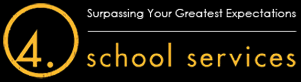 Amount:BUS REP/MAINTSUPPLIES TOOLSPHYSICALFUELOFFICEBLDG & EQUP REP/MAINTMEALSTRAVEL Total: